Good Morning SongGood morning,Good morningHow are you? How are you? It’s so nice to have you here with me today Good morning, Good morning How are you? Just fine! Howdee, how do you do, hello, good day!Now that we’re together Learning’s so much fun The more of us the better So come on everyone!Good morning, Good morningHow are you? Just fine! Howdee, how do you do, hello, good day! Howdee, how do you do, hello, good day!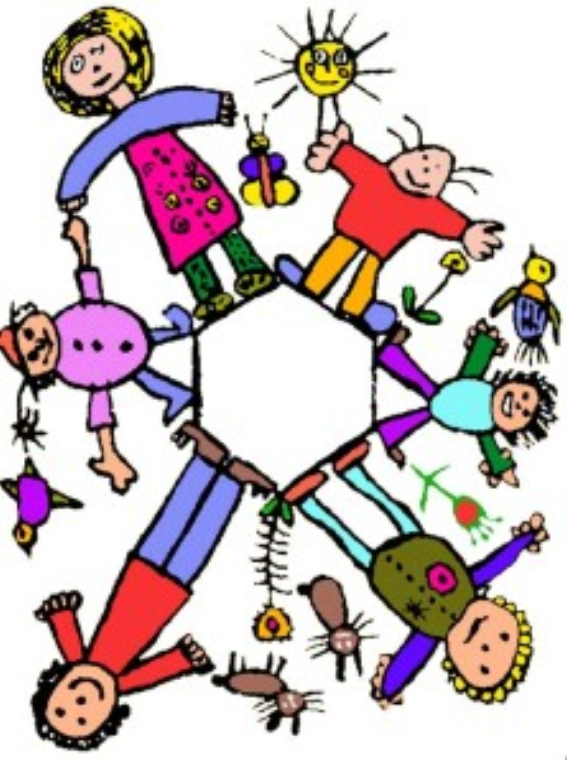 